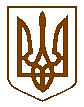 УКРАЇНА  ЖИТОМИРСЬКА ОБЛАСТЬ  НОВОГРАД-ВОЛИНСЬКА МІСЬКА РАДАМІСЬКИЙ ГОЛОВАРОЗПОРЯДЖЕННЯвід    02.02.2017    № 23(о)Про створення оперативного штабу щодо надання гуманітарної допомоги постраждалим жителям міста Авдіївки Донецької області      Керуючись пунктами 1, 19, 20 частини четвертої статті 42 Закону України ,,Про місцеве самоврядування в Україні“, враховуючи доручення за підсумками наради щодо надання гуманітарної допомоги постраждалим жителям міста Авдіївки Донецької області голови Житомирської обласної державної адміністрації від 01.02.2017 № 0469/42/ 2-17 та голови Житомирської обласної ради від 01.02.2017 № р-5-22/162:Створити оперативний штаб щодо надання гуманітарної допомоги постраждалим жителям міста Авдіївки Донецької області (далі – Оперативний штаб) у складі згідно додатку. Оперативному штабу:      2.1. Поширити інформацію через ЗМІ серед населення щодо збору гуманітарної допомоги для постраждалих жителів міста Авдіївки Донецької області;2.2. Організувати на території міста пункти зі збору гуманітарної допомоги для постраждалих жителів міста Авдіївки Донецької області.Відділу інформації та зв’язків з громадськістю міської ради (Левицька М.Я.) оприлюднити це розпорядження у засобах масової інформації.      4. Контроль за виконанням цього розпорядження покласти на заступника міського голови Шутову Л.В.Міський голова                                                                             В.Л.Весельський                                                                    Додаток                                                                     до розпорядження міського голови                                                                                   від      02.02.2017     № 23(о)  Склад Оперативного штабу щодо надання гуманітарної допомоги постраждалим жителям міста Авдіївки Донецької областіКеруючий справами виконавчого комітету міської ради                                                                          Д.А.Ружицький                                                                                          Шутова Лариса Валентинівназаступник міського голови, голова штабу;Хрущ Лілія Василівнадиректор департаменту праці та соціального      захисту населення міської ради, заступник        голови штабу.Члени штабу:Богданчук Олександр Володимировичначальник управління житлово-комунального   господарства, енергозбереження та комунальної власності міської ради;Борис Наталія Петрівна начальник управління у справах сім’ї, молоді, фізичної культури та спорту міської ради;ВащукТетяна Володимирівна начальник управління освіти і науки міської    ради;ГосподинчикВолодимир МиколайовичГосподинчикВолодимир Миколайовичголова Новоград-Волинського відокремленого підрозділу Житомирської обласної громадської організації ,,Спілка учасників, ветеранів, інвалідів АТО та бойових дій“ (за згодою);ДанилюкОлена Володимирівнаначальник відділу підприємницької діяльності міської ради;ДутчакЛюбомир Романовичначальник відділу з питань охорони здоров’я   міської ради;Іваненко Валентина Володимирівнаначальник відділу бюджетних видатків фінансового управління міської ради;КонстантиноваВалентина Никифорівнаголова міськрайонної організації Товариства Червоного Хреста України (за згодою);КудрявцеваОксана Миколаївначлен ГО «Новоград-Волинська міська організація жінок» (за згодою);ЛевицькаМарія Ярославівнаначальник відділу інформації та зв’язків з       громадськістю міської ради;Лапинська Антоніна Андріївнадиректор міського центру соціальних служб для сім’ї, дітей та молоді;Лук’янець Ігор Леонідовичголова міськрайонного осередку ГО «Всеукраїнський союз ветеранів АТО» (за згодою);РафальськийОлег Володимировичначальник Новоград-Волинського міськрайонного відділу управління ДСНС України в Житомирській області, заступник голови штабу (за згодою).